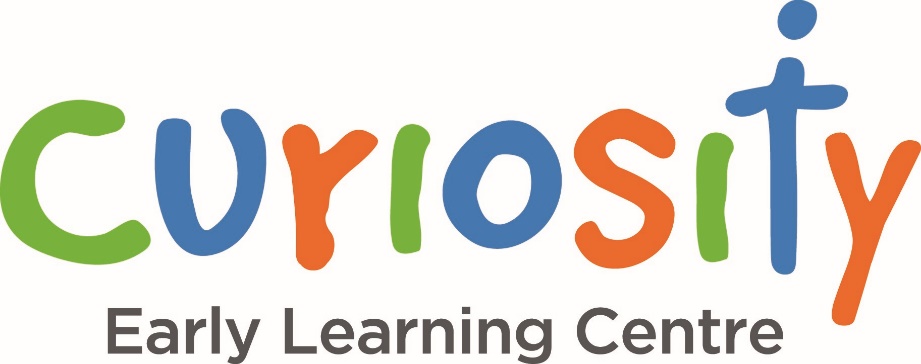 GOOD SHEPHERD LUTHERAN SCHOOLPO Box 121Telephone: (08) 8264 7966Library Roster – Term 2*Denotes only day available Orange Team on Tuesdays and ThursdaysBlue Team on Monday, WednesdayGreen Team on Wednesday and FridayMondayTuesdayWednesdayThursdayFriday at CuriosityLeo B*Xavier*Jackson*Zara*MadhurtaJayaHirdeyAustin*MyaTrentAmelia HChase*Della*Archie*Scarlett F (fort)Jacob*HavanaSerene*Azalea*FlorenceEvieHarrietMia*Emerson*Spencer (fort)Amelia P*LaylaGabriel (fort)*Rohin*LeviIsaac*Addison*MillaAvaIndiannaMonikaZoeLeo T (fort)*PhoenixEmaNicoleEzekielLinesha*Joshua*CharlieGemmaLucaClaireKiana*MasonLily GOliverAlbertAmyGabrielleAt CuriosityLucy DLara (fort)Luke SkylaLilly JAliceScarlett SKaiSophiaAudreySaanvi111111121110